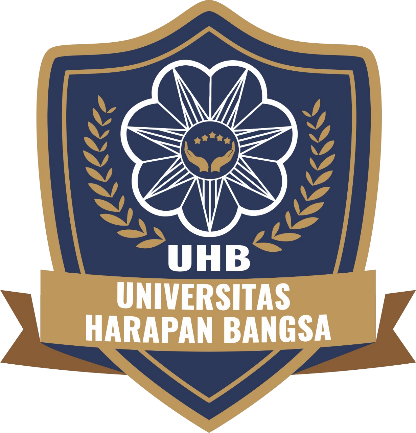 (logo ukuran 5x4.8cm, center)HALAMAN SAMPULUSULAN PENGABDIAN KEPADA MASYARAKAT
HIBAH PERGURUAN TINGGISKEMA: NASIONALJUDUL KEGIATAN……………………………………………………………………………………………………………………………………………….Oleh:Nama, NIK Ketua Tim PengusulNama, NIK Anggota Tim PengusulUNIVERSITAS HARAPAN BANGSA PURWOKERTO APRIL 2024HALAMAN PENGESAHAN USULAN PKMPurwokerto,……April 2024RINGKASANIsian ringkasan penelitian tidak lebih dari 300 kata yang berisi urgensi, tujuan, metode, dan luaran yang ditargetkan.Urgensi:Tujuan:Metode Pelaksanaan:Luaran yang diTargetkan: Berikan informasi target luaran dan juga kegunaan luaran dari penelitian ini seperti sebagai syarat khusus jabatan fungsional, BKD, Serdos atau portfolio dosen untuk mengajukan pendaftaran S3.Isian 5 kata kunci yang dipisahkan dengan tanda titik koma (;)DAFTAR ISIBuatlah daftar isi otomatis dengan menggunakan  menu references Table of ContentsDAFTAR GAMBARBuatlah daftar gambar otomatis dengan menggunakan  menu references captionsDAFTAR LAMPIRANBuatlah daftar lampiran otomatis dengan menggunakan  menu references captionsBAB 1
PENDAHULUANPendahuluan dijelaskan tidak lebih dari 1.000 kata dengan :Analisis situasi dan permasalahan mitra yang akan diselesaikan. Uraian analisis situasi dibuat secara komprehensif agar dapat menggambarkan secara lengkap kondisi mitra baik dari segi potensi wilayah maupun masyaraka dan permasalahan. Analisis situasi dijelaskan dengan berdasarkan kondisi eksisting dari mitra/masyarakat yang akan diberdayakan, didukung dengan profil mitra dengan data dan gambar yang informatif. Khususnya untuk mitra yang bergerak di bidang ekonomi dan belajar berwirausaha, kondisi eksisting mitra sasaran dibuat secara lengkap hulu dan hilir sedapat mungkin dalam bentuk data terkuantifikasi. Uraikan tujuan pelaksanaan kegiatan dan kaitannya dengan MBKM, IKU, dan fokus pengabdian kepada masyarakat.Lain – lain yang dianggap perlu.ANALISIS SITUASIAnalisis situasi dan permasalahan mitra yang akan diselesaikan.URAIAN ANALISIS SITUASIUraian analisis situasi dibuat secara komprehensif agar dapat menggambarkan secara lengkap kondisi mitra baik dari segi potensi wilayah maupun masyaraka dan permasalahan. Analisis situasi dijelaskan dengan berdasarkan kondisi eksisting dari mitra/masyarakat yang akan diberdayakan, didukung dengan profil mitra dengan data dan gambar yang informatif. Khususnya untuk mitra yang bergerak di bidang ekonomi dan belajar berwirausaha, kondisi eksisting mitra sasaran dibuat secara lengkap hulu dan hilir sedapat mungkin dalam bentuk data terkuantifikasiTUJUAN PELAKSANAAN KEGIATANUraikan tujuan pelaksanaan kegiatan dan kaitannya dengan MBKM, IKU, dan fokus pengabdian kepada masyarakatBAB II
PERMASALAHAN DAN SOLUSIPERMASALAHAN PRIORITASPermasalahan prioritas maksimum terdiri atas 500 kata dengan font times new roman ukuran 12 yang berisi uraian yang akan ditangani untuk setiap mitra sasarannya. Uraikan permasalahan prioritas tersebut dalam poin-poin permasalahan sesuai kesepakatan dengan mitra sasaran dan dilengkapi dengan sub permasalahan masing-masing yang akan diberikan solusi.Untuk masyarakat produktif secara ekonomi, maka permasalahan prioritasnya meliputi bidang produksi, manajemen usaha dan pemasaran (hulu hilir usaha). Untuk kelompok masyarakat yang tidak produktif secara ekonomi (masyarakat umum) maka permasalahannya sesuai dengan kebutuhan kelompok tersebut, seperti peningkatan pelayanan, peningkatan ketenteraman masyarakat, memperbaiki/membantu fasilitas layanan dalam segala bidang, seperti bidang sosial, budaya, ekonomi, keamanan, kesehatan, pendidikan, hukum, dan berbagai permasalahan lainnya secara komprehensif. Prioritas permasalahan dibuat secara spesifik dan harus mendapatkan persetujuan mitra sasaran.SOLUSISolusi permasalahan maksimum terdiri atas 1.500 kata dengan font times new roman ukuran 12 yang berisi uraian semua solusi yang ditawarkan untuk menyelesaikan permasalahan yang dihadapi mitra sasaran. Deskripsi lengkap bagian solusi permasalahan memuat hal-hal berikut.Tuliskan semua solusi yang ditawarkan untuk menyelesaikan permasalahan yang dihadapi mitra secara sistematis sesuai dengan prioritas permasalahan. Solusi harus terkait betul dengan permasalahan prioritas mitra. Tuliskan target luaran yang akan dihasilkan dari masing-masing solusi tersebut baik dalam segi produksi maupun manajemen usaha (untuk mitra ekonomi produktif/mengarah ke ekonomi produktif) atau sesuai dengan solusi spesifik atas permasalahan yang dihadapi mitra dari kelompok masyarakat yang tidak produktif secara ekonomi/sosial. Setiap solusi mempunyai target penyelesaian luaran tersendiri/indikator capaian dan sedapat mungkin terukur atau dapat dikuantitatifkan dan tuangkan dalam bentuk tabel.Uraian hasil riset tim pengusul atau peneliti yang berkaitan dengan kegiatan yang akan dilaksanakan, akan memiliki nilai tambah.BAB III
METODE PELAKSANAAN KEGIATANMetode pelaksanaan maksimal terdiri atas 1.500 kata dengan font times new roman ukuran 12 yang menjelaskan tahapan atau langkah-langkah dalam melaksanakan solusi yang ditawarkan untuk mengatasi permasalahan mitra. Jelaskan metode tahapan pelaksanaan pengabdian kepada masyarakat setidaknya memuat hal-hal sebagai berikut:SosialisasiPelatihanPenerapan teknologiPendampingan dan evaluasiKeberlanjutan programLuaran yang ditargetkanJelaskan tahapan-tahapan di atas secara konkrit dan lengkap untuk mengatasi permasalahan sesuai tahapan berikut.Untuk mitra yang produktif secara ekonomi, maka metode pelaksanaan kegiatan terkait dengan tahapan pada minimal 1 (satu) bidang permasalahan yang ditangani pada mitra, seperti:Permasalahan dalam bidang produksi.Permasalahan dalam bidang manajemen.Permasalahan dalam bidang pemasaran, dan lain-lain.Untuk Mitra yang tidak produktif secara ekonomi/sosial minimal 2 (dua) bidang permasalahan, nyatakan tahapan atau langkah-langkah pelaksanaan pengabdian yang ditempuh guna melaksanakan solusi atas permasalahan spesifik yang dihadapi oleh mitra. Pelaksanaan solusi tersebut dibuat secara sistematis yang meliputi pelayanan kesehatan, pendidikan, keamanan, konflik sosial, kepemilikan lahan, kebutuhan air bersih, buta aksara dan lain-lain.Uraikan bagaimana partisipasi mitra dalam pelaksanaan program.Uraikan bagaimana evaluasi pelaksanaan program dan keberlanjutan program di lapangan setelah kegiatan selesai dilaksanakan.Uraikan peran dan tugas dari masing-masing anggota tim sesuai dengan kompetensinya dan penugasan mahasiswa.Deskripsikan luaran pengabdian yang ditargetkanTabel 2. Rencana LuaranBerikan penjelasan kegunaan luaran yang ditargetkan oleh peneliti. Sebagai contoh sebagai syarat khusus jabatan fungsional, sertifikasi dosen, pemenuhan beban BKD dan sejenisnya.BAB IV
GAMBARAN IPTEKSGambaran berisi uraian maksimal 500 kata menjelaskan gambaran IPTEKS yang akan diimplementasikan di mitra sasaran (Bentuk, ukuran, spesifikasi,kegunaan, kapasitas pemanfaatan dll). Dibuat dalam bentuk skematis, dilengkapi dengan Gambar/Foto, spesifikasi, ukuran, kebermanfaatan, kegunaan dan narasi.BAB IV
JADWAL KEGIATANTabel 1. Jadwal KegiatanBAB IV
RENCANA ANGGARAN BIAYATabel 2. Contoh Rencana Anggaran BiayaBAB V
BIODATA TIM PENGABDIANKOP UNIVERSITASSURAT PERNYATAAN KETUAYang bertandatangan di bawah ini:Dengan ini menyatakan bahwa proposal pengabdian kepada masyarakat saya dengan judul:(TULISKAN JUDUL PKM)yang diusulkan dengan skema PKM Dosen untuk tahun anggaran…………….... bersifat original dan belum pernah dibiayai oleh lembaga/ sumber dana lain. Bilamana di kemudian hari ditemukan ketidaksesuaian dengan persyaratan ini, maka saya bersedia dituntut dan diproses sesuai dengan ketentuan yang berlaku dan mengembalikan seluruh biaya penelitian yang sudah saya terima ke kas Universitas Harapan Bangsa Purwokerto.Demikian pernyataan ini dibuat dengan sesungguhnya dan dengan sebenar-benarnya.Kota, tanggal-bulan-tahun1Judul PkM:2Bidang PkM:3Mitra Program Pengabddian Kepada Masyarakat:4Ketua PengabdianNama Lengkap dan GelarJenis KelaminGolongan/Pangkat/NIDNJabatan FungsionalJabatan Struktural:::::5Alamat Ketua PengabdianAlamat Kantor/Telp/EmailAlamat Rumah/Telp/Email6Jumlah Anggota Pengabdian:1 OrangNama Anggota 1Nama Anggota 2::7Jumlah keterlibatan mahasiswa:1 Orang8Lokasi Kegiatan/MitraWilayah Mitra (Desa/Kecamatan)Kabupaten/KotaPropinsiAlamatJarak Mitra (Km):::::8Lama Pengabdian:6 Bulan9Biaya yang DiperlukanSumber UniversitasSumber LainJumlah:::Rp.Rp.Rp.MengetahuiMengetahuiRektorDr. Yuris Tri Naili, SH, MH, KN.NIK. 111Ketua PenelitiNama PenelitiNIK.MenyetujuiMenyetujuiKetua LPPMEtika Dewi Cahyaningrum SST.,S.Kep.,Ns.,M.KesNIK. 105709070486 Ketua Program StudiNama Kepala Program StudiNIK. 111NoJenis LuaranInformasi Penyedia LuaranTarget Terbit1Prototipe Produk/ Model/ Desain/ Metode Baru yang dijelaskan dengan rinci termasuk Level TKTIsikan dengan target tanggal terbit2Artikel PublikasiInformasikan Link Jurnal Ilmiah/ prosiding, Akreditasi JurnalIsikan dengan target tanggal terbit3Buku ReferensiIsikan link penerbit buku ber ISBNIsikan dengan target tanggal terbit 4HKI-Isikan dengan target tanggal terbitNoNama KegiatanBulanBulanBulanBulanBulanBulanBulanBulanBulanBulanBulanBulanNoNama Kegiatan123456789101112123dst.NoKelompok BiayaBiaya1Biaya Upah dan Jasa (maksimal 10%)2Teknologi dan Inovasi (minimal 50%)3Biaya Pelatihan (maksimal 20%)4Biaya Perjalanan (maksimal 15%)5Biaya Lainnya (maksimal 5%)TotalKetua PenelitianKetua PenelitianKetua PenelitianNama:Nama beserta gelarNIK:NIDN:Jabatan Fungsional:Program Studi:Fakultas:Sinta ID:ID Sinta DosenEmail:Email InstitusiPendidikan Terakhir:S3Alamat:Anggota 1Anggota 1Anggota 1Nama:Nama beserta gelarNIK:NIDN:Jabatan Fungsional:Program Studi:Fakultas:Sinta ID:ID Sinta DosenEmail:Email InstitusiPendidikan Terakhir:S3Alamat:Anggota 2Anggota 2Anggota 2Nama:Nama beserta gelarNIK:NIDN:Jabatan Fungsional:Program Studi:Fakultas:Sinta ID:ID Sinta DosenEmail:Email InstitusiPendidikan Terakhir:S3Alamat:Mahasiswa 1Mahasiswa 1Mahasiswa 1Nama:NIM:Program Studi:Semester:Alamat:Mahasiswa 2Mahasiswa 2Mahasiswa 2Nama:NIM:Program Studi:Semester:Alamat:Nama:NIK/NIDN:Pangkat/Golongan:Jabatan Fungsional:MengetahuiKetua LPPMEtika Dewi Cahyaningrum SST.,S.Kep.,Ns.,M.KesNIK. Yang menyatakan[Materai 10.000]Nama Ketua PenelitiNIK.